                            Sr. Oficial do Registro de Imóveis da Comarca de Santo Antônio do Monte-MG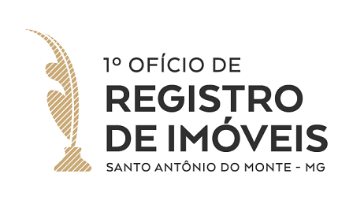 DECLARAÇÃO DE VALOR DE MERCADONome (sem abreviações):____________________________________________________________________________; Nacionalidade:___________________; Profissão:____________________; CPF/CNPJ:____________________________; C.I.:________________________;   Filho de:______________________________________________________________ _________________________________________________________________________________________________; Estado Civil: ☐ Solteiro;  ☐ Separado;  ☐ Divorciado ☐ Casado; Convive em União Estável:  ☐Sim ☐Não; Dados do cônjuge: Nome do cônjuge (s/ abreviações):_____________________________________________________________________; Nacionalidade:___________________; Profissão:____________________; CPF/CNPJ:____________________________; C.I.:________________________;   Filho de:______________________________________________________________ _________________________________________________________________________________________________;Residentes e Domiciliados:______________________________________________________________; nº.:__________; Bairro:__________________________________; Cidade:________________________________; Estado:____________; Telefone: (	)________________________________; Celular: (        )____________________________________;                                  E-mail: ________________________________________________________________________________________;Em observância ao disposto no Art. 4º, §2º, do Provimento nº. 61/2017/CNJ, declaro que desconheço/não possuo os dados de qualificação não fornecidos neste requerimento e/ou nos documentos apresentados. (Informações necessárias determinadas pelo Provimento nº. 61/17 CNJ)Documento apresentado: ___________________________________________________________________1. (   ) Declaro para o Cartório de Registro de Imóveis de S.A.Monteo valor de mercado do imóvel matriculado sob o número_____________em R$______________________ por extenso: (_______________________________________ _________________________________________________________________________________________________)Declara ainda que:1.1 está ciente que o valor declarado será utilizado tão somente para fins de recolhimento da TFJ e dos emolumentos, desta Serventia, conforme art. 135, §2° do Provimento 93/CGJ/2020.2. (  ) Confirma que o valor de mercado é o declarado no título apresentado, e pugna pelo deferimento do mesmo. Caso não seja deferido pelo(a) Oficial, o declarante solicita a instauração de procedimento administrativo de arbitramento de valor, perante o Juiz da Comarca.2.1 Em caso de suscitação de dúvida ao Juiz da Comarca, o Suscitante deve apresentar requerimento fundamentado, acompanhado do título e outros documentos que julgar necessário, nos termos do Art.135, §1°, inciso I e Arts. 150 a 161 todos do Provimento 93/CGJ/2020.2.2 O declarante está ciente que o Juiz poderá determinar a contratação de perito para avaliar o imóvel, e que, caso seja apurada significativa diferença entre o valor declarado e o valor avaliado, todos os custos do processo correrão por conta do declarante.Nestes termos, pede deferimento.Santo Antônio do Monte/MG, _____ de ______________ de 20___._________________________________Assinatura(s) do(s) requerente(s)OBSERVAÇÕES:O requerimento deverá ser apresentado com firma reconhecida, sendo dispensado o reconhecimento de firma em caso de assinatura presencial.Art. 299. Omitir, em documento público ou particular, declaração que dele devia constar, ou nele inserir ou fazer inserir declaração falsa ou diversa da que devia ser escrita, com o fim de prejudicar direito, criar obrigação ou alterar a verdade sobre fato juridicamente relevante: